В сентябре 2017 года  в нашем ДОУ  прошла акция «Неделя безопасности». Главная задача акции – совершенствование знаний, правил поведения и действий воспитанников в чрезвычайных ситуациях.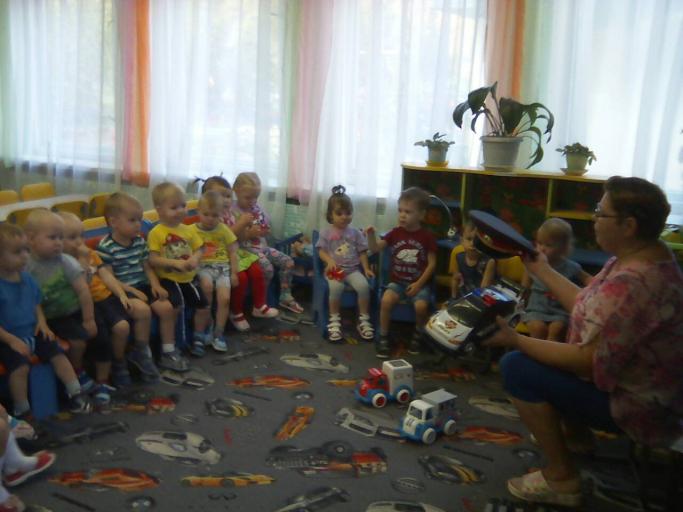 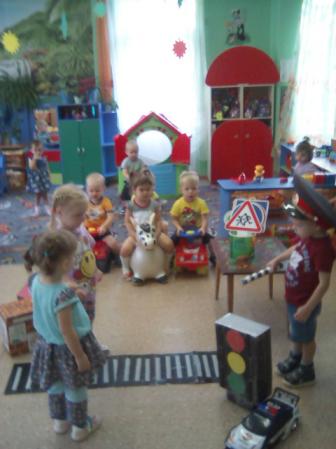 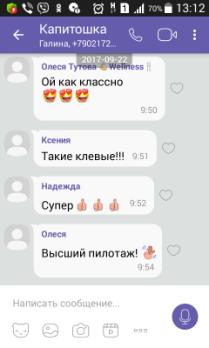 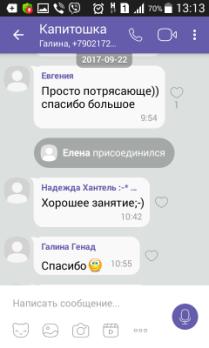 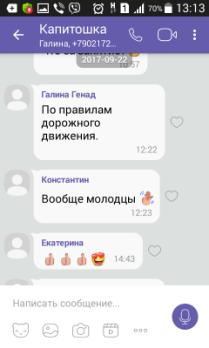 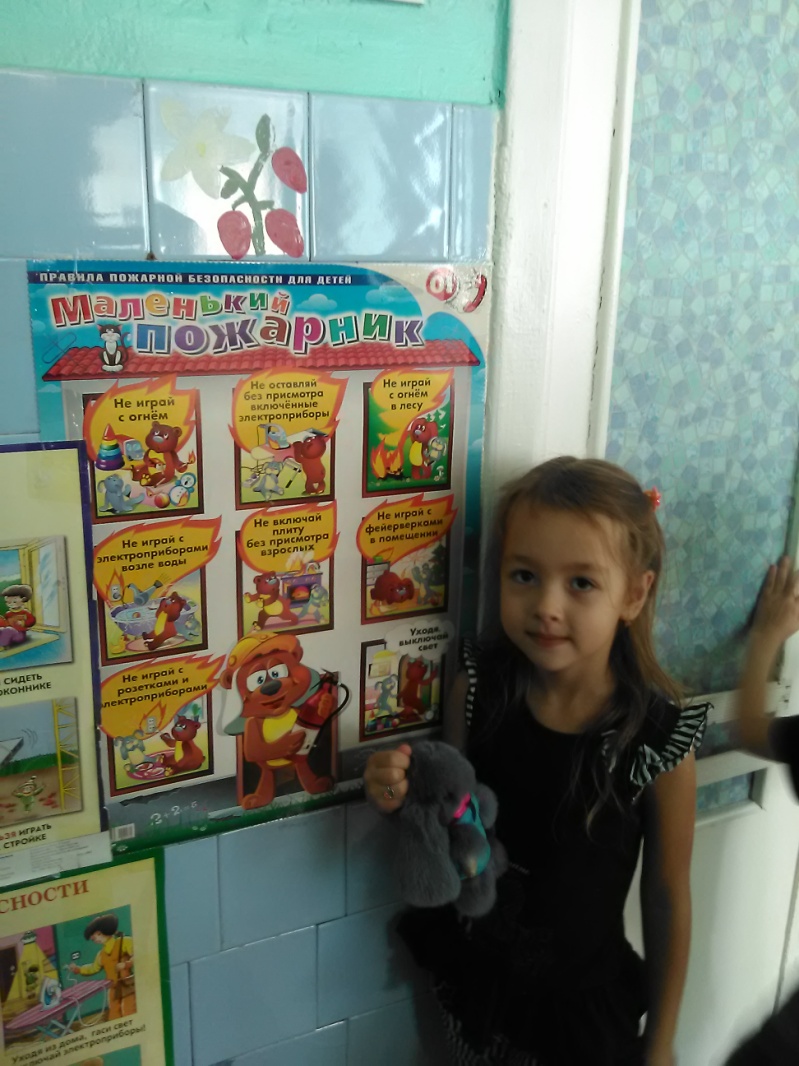 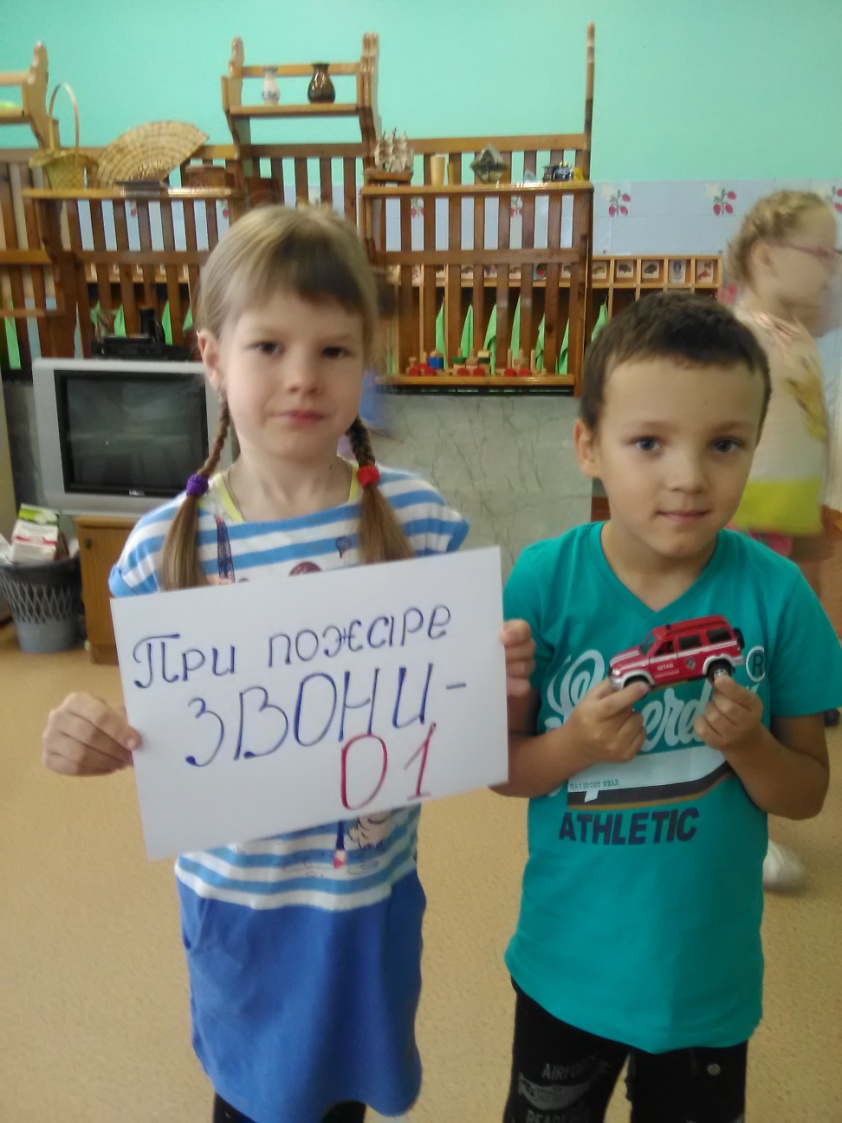 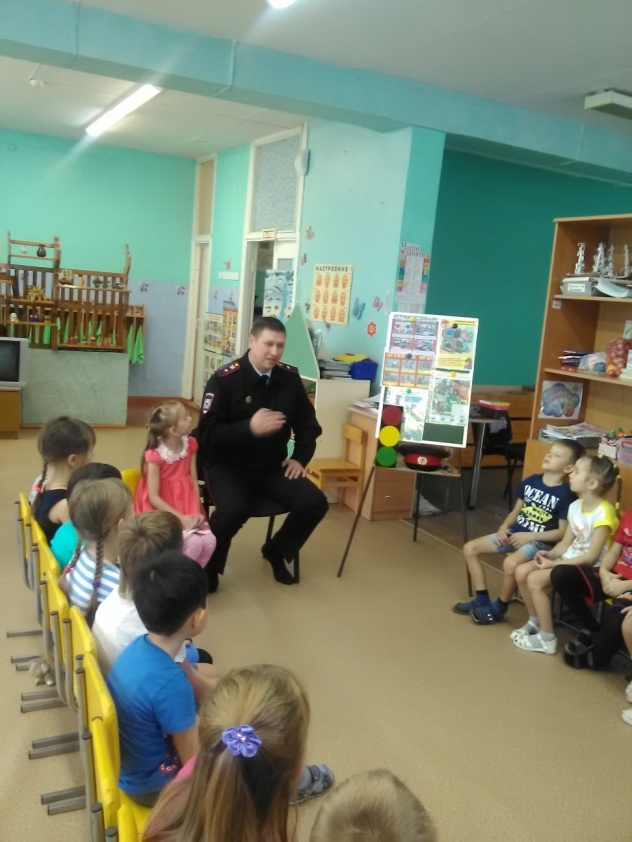 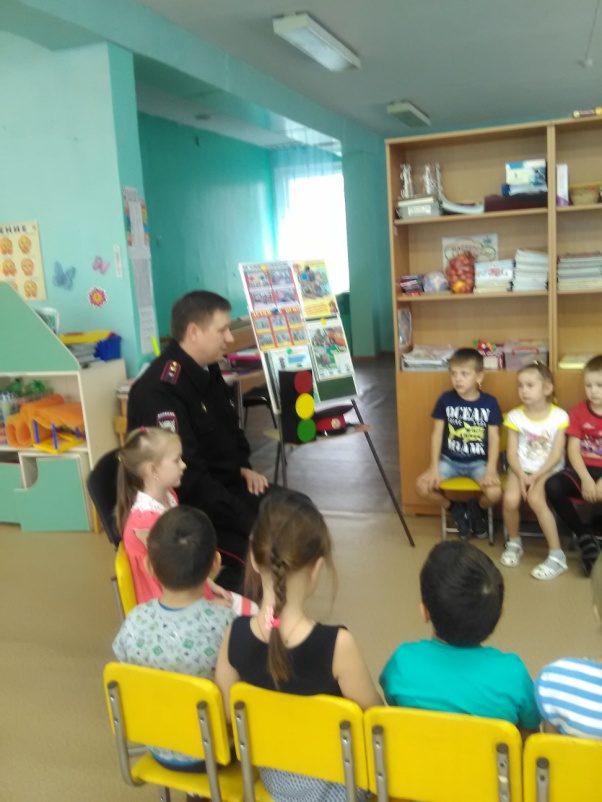 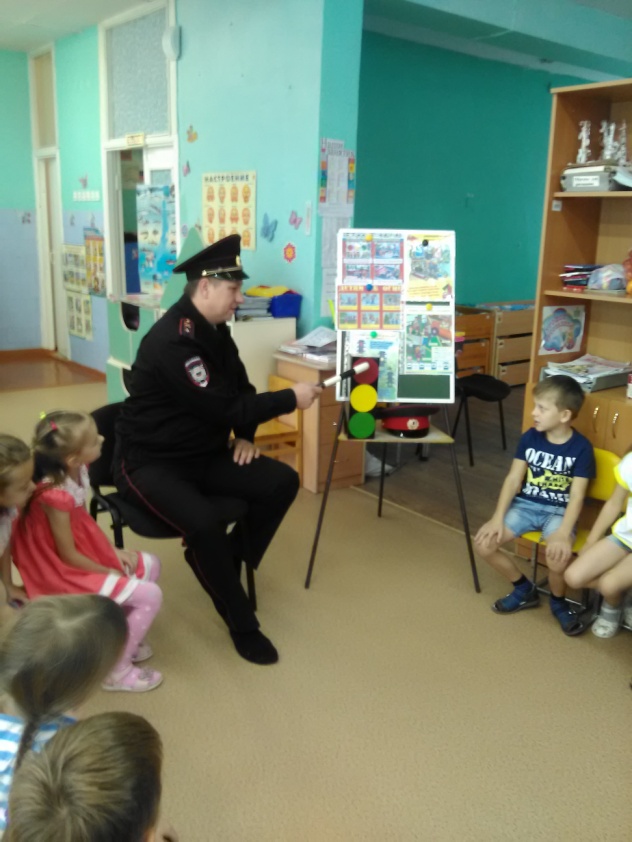 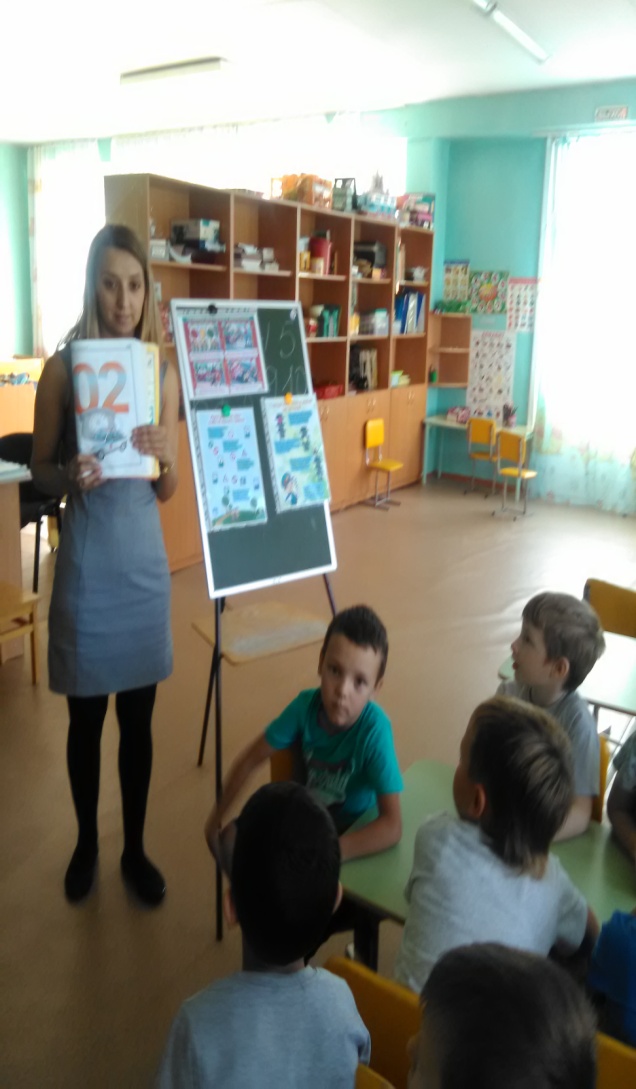 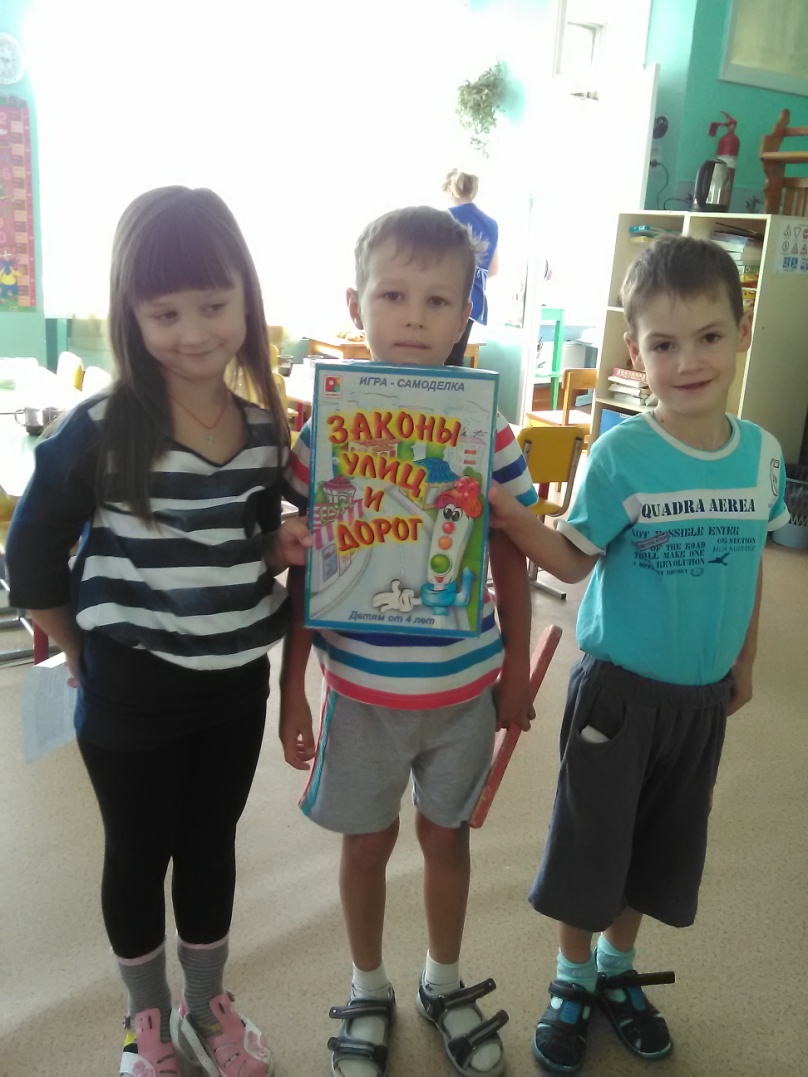 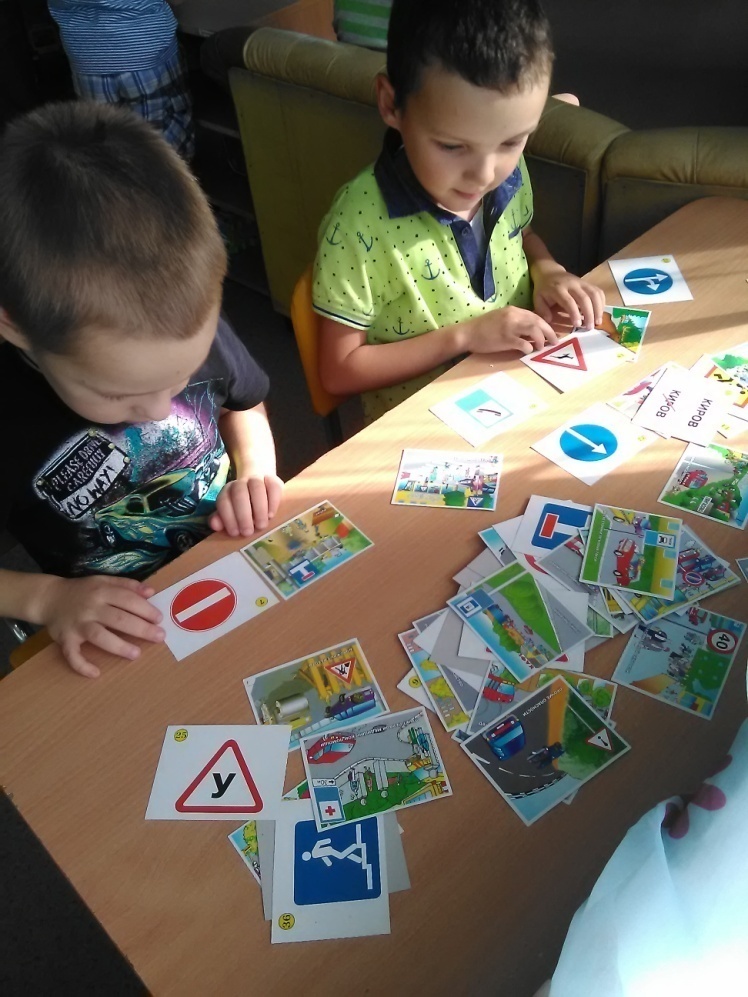 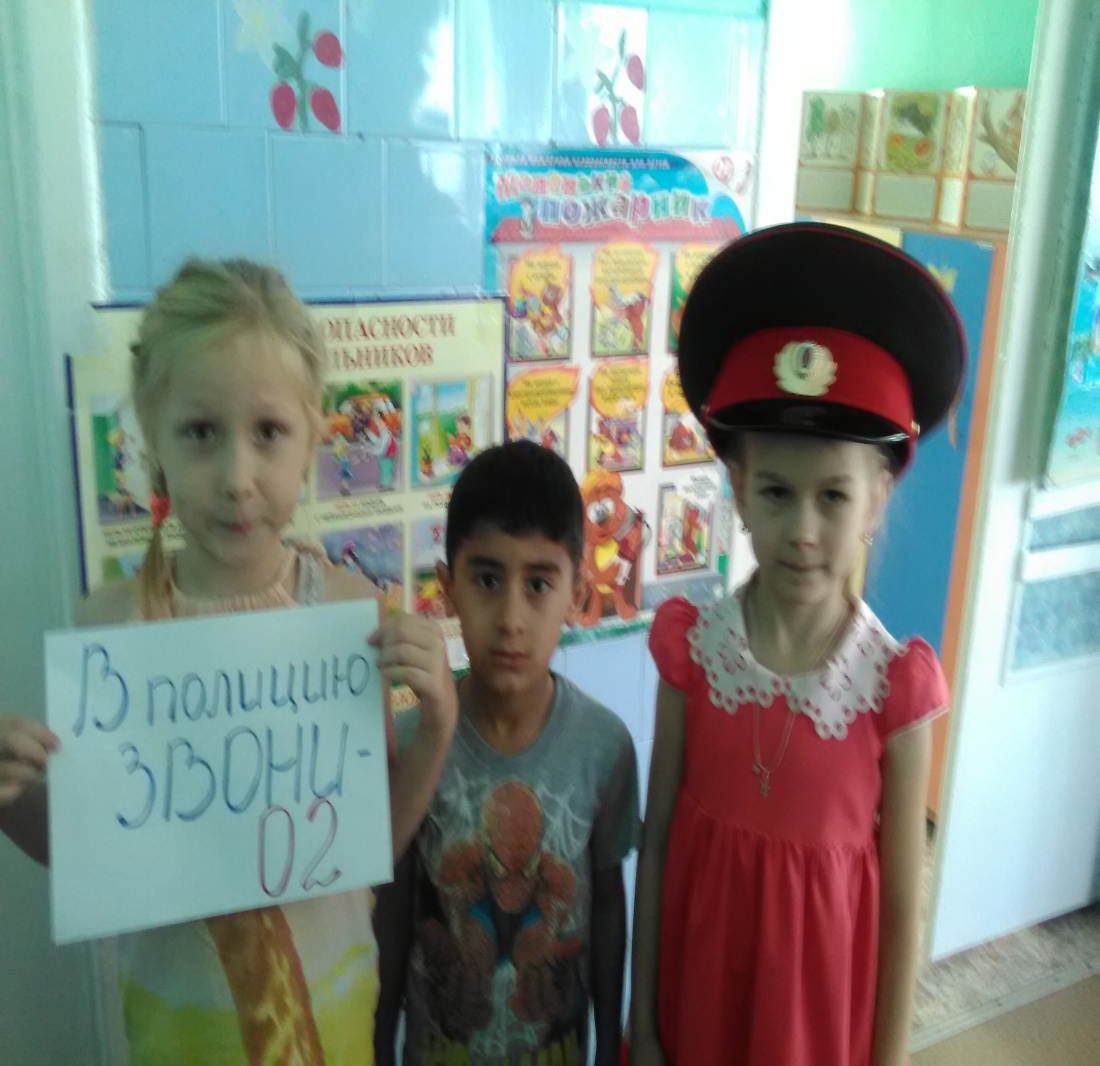 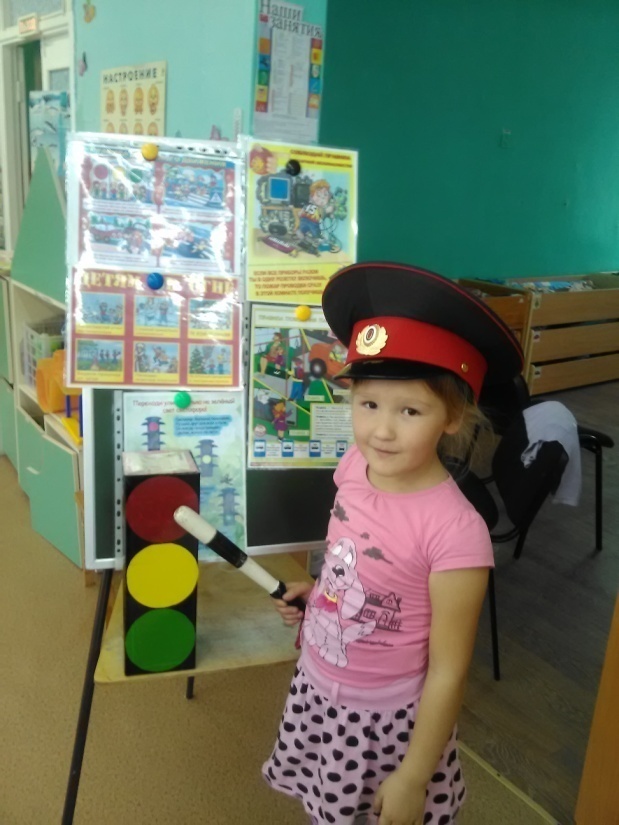 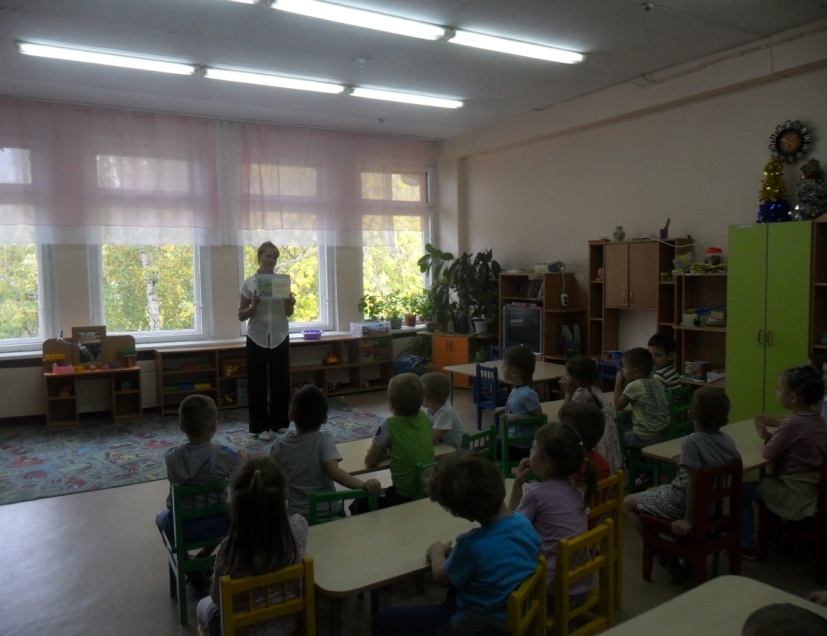 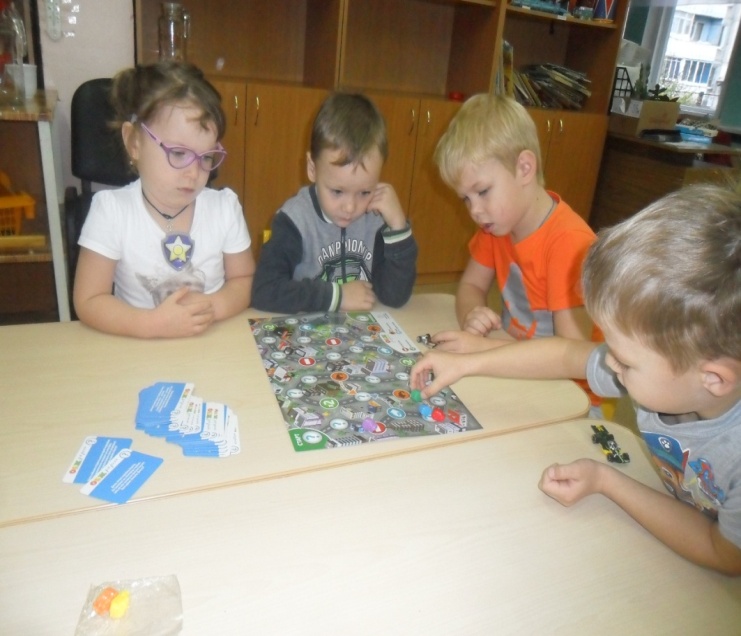 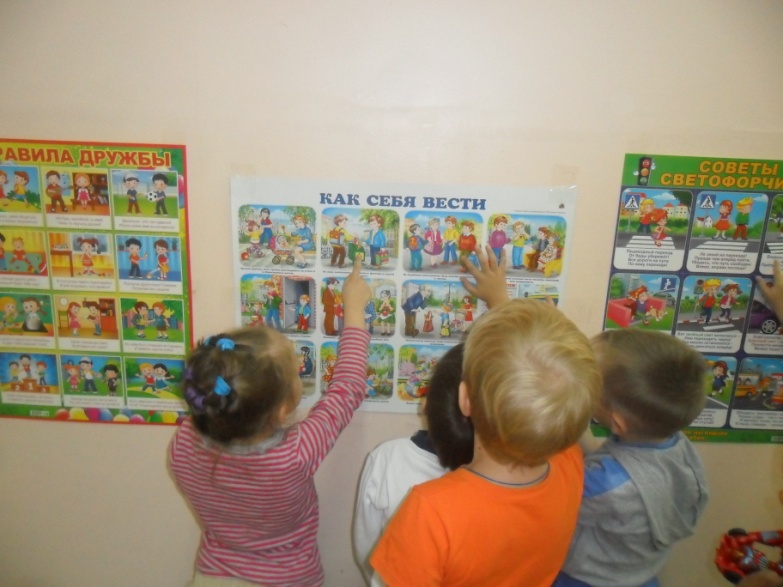 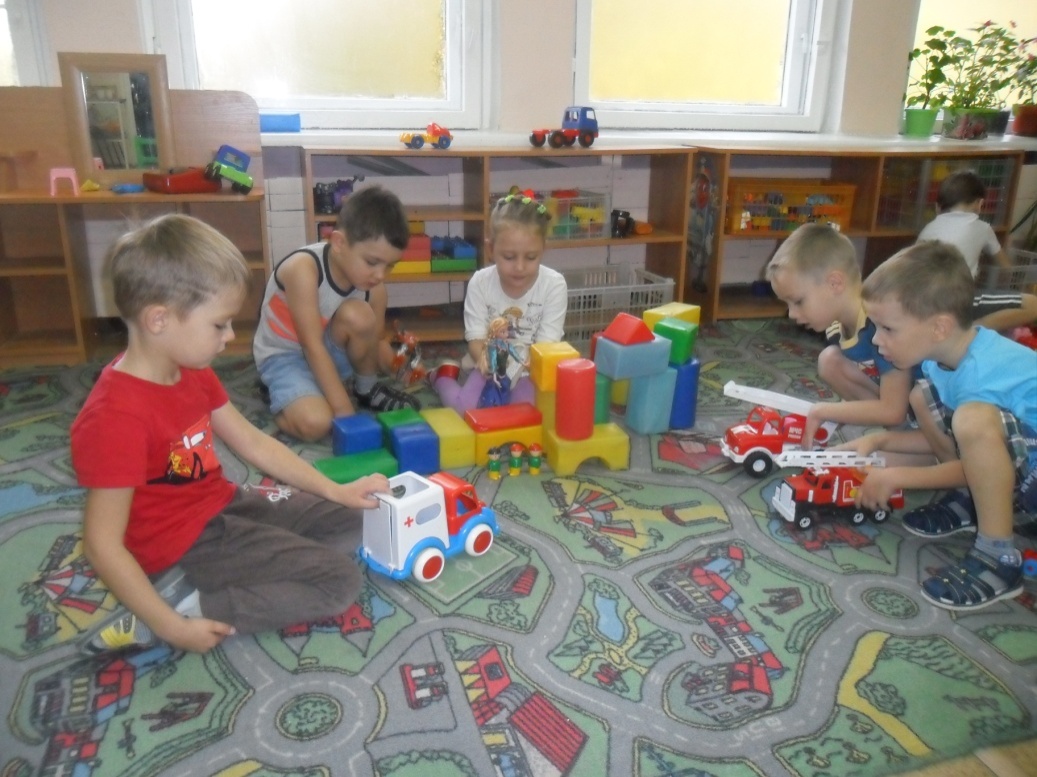 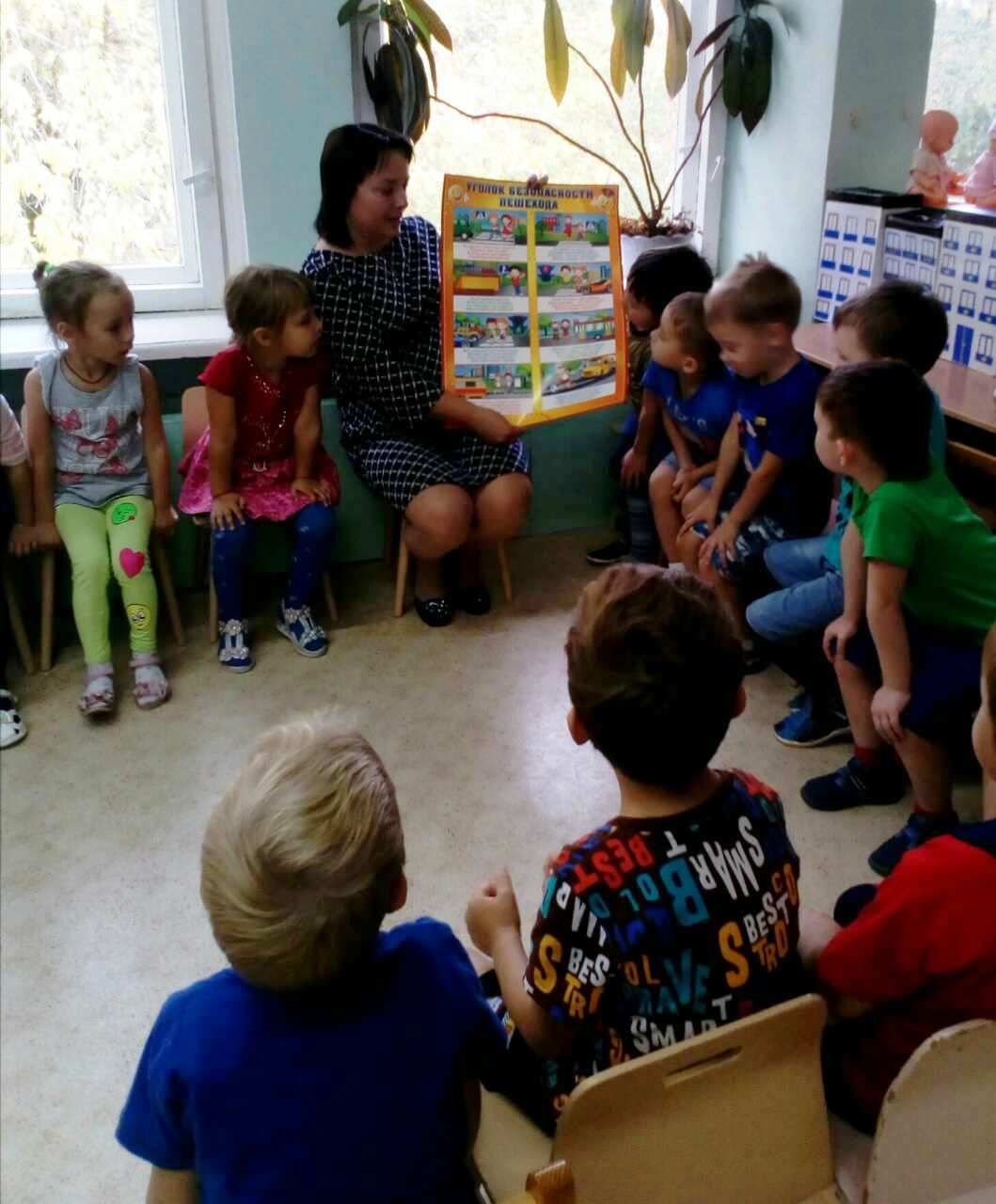 